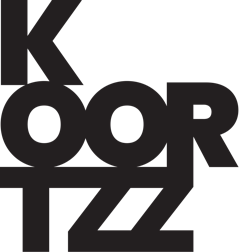 KRIS PEETERSWANDELBUFFET MET LEKKERS UIT DE VERKEERSJUNGLEWilt u graag wandelen met een mobiliteitsexpert? Dat kan! Want wat is er consequenter dan een mobiele lezing over mobiliteit? Denk aan een wandelbuffet voor de geest waarbij we ons laven aan de klank van de stad of de stilte van het dorp en ons te goed doen aan wat de verkeersjungle aan lekkers biedt.Mobiliteitsexpert Kris Peeters laat je je eigen omgeving met andere ogen zien. Samen met jou hakt hij zich een weg door het woud van borden, waadt hij door de verkeersstroom en strandt hij af en toe op een verkeerseiland. Tussen de 4x4’s wijst hij op zebra’s, giraffen en olifantenpaadjes en maakt je stapsgewijs vertrouwd met de wisselwerking tussen mobiliteit en stedenbouw, tussen verkeer en architectuur, tussen mensen en infrastructuur.Kortom, hij maakt je letterlijk en figuurlijk streetwise. Na de wandeling zal wat alledaagse is nooit nog vanzelfsprekend zijn.Maximale capaciteit voor de wandeling in openlucht: 30 personen.BIOGRAFIEKris Peeters, also known als ‘de andere Kris Peeters’ (de echte, zegt hij zelf) is een toonaangevende stem in het maatschappelijk debat rond mobiliteit. Ook in Nederland wordt hij vaak gevraagd als spreker.Het bewustzijn groeit dag na dag dat verkeer ons verstikt. Meer en meer steden en gemeenten zijn op zoek naar een ommekeer. Kris Peeters, tot enkele jaren terug nog fietsambtenaar van de stad Antwerpen (tevens de laatste), hamert in diverse lezingen op de nood tot inzicht.Hij won in 2016 de Moro Persoonlijkheidsprijs.Foto: Rien Van De Velde